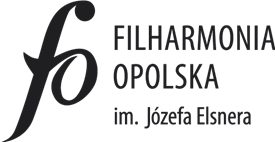 OGŁOSZENIE O ZAMÓWIENIU NA USŁUGĘ SPOŁECZNĄ(zwane dalej „Ogłoszeniem”)pn.: „Kompleksowa usługa ochrony osób i mienia Filharmonii Opolskiej im. Józefa Elsnera w Opolu przy ul. Krakowskiej 24 wraz z usługą outsourcingu personelu – szatniarzy i bileterów” Postępowanie prowadzone jest w trybie: Art. 138o na usługi społeczne o wartości szacunkowej mniejszej niż kwoty określone w art. 138g ust. 1 ustawy z dnia 29 stycznia 2004 r. Prawo zamówień publicznych (Dz. U. z 2018 r. poz. 1986 ze zm.), zwaną dalej „ustawą”.Sygnatura postępowania:US/01/2019Rodzaj przedmiotu zamówienia:UsługaZamawiający:Filharmonia Opolska im. Józefa Elsnera w OpoluMiejsce i data publikacji ogłoszenia o zamówieniu:Siedziba Zamawiającego – Filharmonia Opolska im. Józefa Elsnera w Opolu: 13.05.2019 r.Strona internetowa - Biuletyn Informacji Publicznej Zamawiającego: 13.05.2019 r.Zatwierdzenie:DYREKTORPrzemysław Neumann________________________(Kierownik Zamawiającego)Opole, 13.05.2019 r.Nazwa oraz adres ZamawiającegoZamawiający: Filharmonia Opolska im. Józefa Elsnera w Opolu Adres: ul. Krakowska 24, 45-075 OpoleTelefon: +48 77 44 23 270 / Fax: +48 77 44 23 284
Adres e-mail: filharmonia@filharmonia.opole.pl 
Adres strony internetowej: http://bip.filharmonia.opole.pl/, www.filharmonia.opole.pl 
NIP: 754-033-67-47, REGON: 000279692Bank Gospodarstwa Krajowego w Warszawie o/Opole   Nr konta: 20 1130 1219 0026 3113 2420 0001Tryb udzielenia zamówieniaArt. 138o na usługi społeczne o wartości szacunkowej mniejszej niż kwoty określone w art. 138g ust. 1 ustawy - wartość zamówienia nie przekracza wyrażonej w złotych równowartości kwoty 750 000 euro, zgodnie z przepisami art. 138o ust. 2 - 4 ustawy oraz na zasadach określonych w niniejszym Ogłoszeniu o zamówieniu na usługi społeczne, zwane dalej „Ogłoszeniem”.Opis przedmiotu postępowania i zamówieniaPrzedmiotem zamówienia jest: „Kompleksowa usługa ochrony osób i mienia Filharmonii Opolskiej im. Józefa Elsnera w Opolu przy ul. Krakowskiej 24 wraz z usługą outsourcingu personelu – szatniarzy i bileterów”.Szczegółowy opis usług stanowiących przedmiot postępowania został określony w folderze stanowiącym załącznik nr 8 do Ogłoszenia zawierającym pliki: Opis przedmiotu zamówienia, IBP FILHARMONIA 2012, AKTUALIZACJA IBP 2019 oraz RYSUNKI 1-8 do Instrukcji Bezpieczeństwa Przeciwpożarowego. PodwykonawstwoZamawiający dopuszcza udział Podwykonawcy przy wykonaniu przedmiotu zamówienia, z zastrzeżeniem, iż kluczowe elementy danego zamówienia będą wykonywane osobiście przez Wykonawcę, tj. usługa ochrony osób i mienia Filharmonii Opolskiej im. Józefa Elsnera w Opolu. Zamawiający w załączniku nr 8 - Opis przedmiotu zamówienia określił szczegółowo, jakie kluczowe elementy Wykonawca jest zobowiązany wykonywać samodzielnie, bez udziału Podwykonawcy.Kod CPV (kod według Wspólnego Słownika Zamówień)79710000-4 Usługi ochroniarskie98341120-2 Usługi portierskie98341140-8 Usługi dozorowaniaTermin wykonania przedmiotu zamówieniaTermin wykonania przedmiotu zamówienia: czterdzieści osiem [ 48 ] miesięcy od dnia następującego po dniu zawarcia umowy. Rozpoczęcie realizacji przedmiotu zamówienia nastąpi o godzinie siódmej [ 7:00 ] i zakończy się po czterdziestu ośmiu [ 48 ] miesiącach o godzinie siódmej [ 7:00 ]. Planowany miesiąc rozpoczęcia realizacji przedmiotu zamówienia: lipiec 2019 r.Dniem zawarcia umowy, w rozumieniu Ogłoszenia, jest dzień wyznaczony zgodnie z pkt. 20.2. Ogłoszenia.W przypadku, gdy ostatni dzień terminów określonych w Ogłoszeniu, wraz z załącznikami, występuje w dniu niebędącym, w rozumieniu Ogłoszenia, dniem roboczym, wówczas ostatni dzień terminów określonych w Ogłoszenia, wraz z załącznikami, przypada w następnym dniu będącym dniem roboczym, w rozumieniu Ogłoszenia.Dniem roboczym, w rozumieniu Ogłoszenia, są dni od poniedziałku do piątku w godzinach od siódmej trzydzieści [ 7:30 ] do piętnastej trzydzieści [ 15.30 ], z wyłączeniem dni ustawowo wolnych od pracy oraz dni ustanowionych przez władze Zamawiającego, jako dni wolne od pracy. Warunki udziału w postępowaniu oraz opis sposobu dokonywania oceny ich spełniania:Warunki udziału w postępowaniu będą uznane za spełnione, jeżeli Wykonawca:złoży oświadczenie o niepodleganiu wykluczeniu oraz spełnianiu warunków udziału w postępowaniu – zgodnie z załącznikiem nr 2 do Ogłoszenia.    Filharmonia OpolskaZamawiający żąda od Wykonawcy, który zamierza powierzyć wykonanie części zamówienia Podwykonawcom, w celu wykazania braku istnienia wobec nich podstaw wykluczenia z udziału w postępowaniu, zamieszczenia informacji o tych podmiotach w oświadczeniu, o którym mowa w pkt. 5.1.1. Ogłoszenia.Wykonawca, który powołuje się na zasoby innych podmiotów, w celu wykazania braku istnienia wobec nich podstaw wykluczenia oraz spełniania, w zakresie, w jakim powołuje się na ich zasoby, warunków udziału w postępowaniu, zamieszcza informacje o tych podmiotach w oświadczeniu, o którym mowa w pkt. 5.1.1. Ogłoszenia.złoży oświadczenie, że dysponuje ważną koncesją na cały okres realizacji przedmiotu zamówienia określającą zakres i formy prowadzenia usług ochrony osób i mienia wydaną przez właściwy organ zgodnie z przepisami ustawy z dnia 22.08.1997 r. o ochronie osób i mienia (Dz. U. 2018 r. poz. 2142) – zgodnie z załącznikiem nr 2 do Ogłoszenia.złoży wykaz usług (sporządzony zgodnie z załącznikiem nr 4 do Ogłoszenia) zawierający informacje, że w okresie ostatnich trzech [ 3 ] lat przed upływem terminu składania ofert, a jeżeli okres działalności jest krótszy - w tym okresie, Wykonawca należycie wykonał i/lub wykonuje co najmniej jedną [ 1 ] usługę, która polega na fizycznej ochronie osób i mienia w budynku użyteczności publicznej o wartości przedmiotu zamówienia nie mniejszej niż siedemset tysięcy 00/100 [ 700 000,00 ] złotych brutto oraz jest zawarta umową na czas jej obowiązywania nie krótszym niż jeden [ 1 ] rok wraz z załączeniem dowodów określających czy te usługi zostały wykonane należycie, przy czym dowodami, o których mowa, są referencje bądź inne dokumenty wystawione przez podmiot, na rzecz którego usługi były wykonywane, a jeżeli z uzasadnionej przyczyny o obiektywnym charakterze Wykonawca nie jest w stanie uzyskać tych dokumentów – oświadczenie wykonawcy/inne dokumenty, złoży wykaz osób (sporządzony zgodnie z załącznikiem nr 5 do Ogłoszenia) - zawierający informacje, że Wykonawca dysponuje osobą/osobami, która/e posiada/ją wpis na listę kwalifikowanych pracowników ochrony fizycznej zgodnie z przepisami ustawy z dnia 22.08.1997 r. o ochronie osób i mienia (Dz. U. 2018 r. poz. 2142), skierowanych przez Wykonawcę do realizacji zamówienia publicznego, w szczególności odpowiedzialnych za świadczenie usług wraz z informacjami na temat ich kwalifikacji zawodowych i uprawnień, niezbędnych do wykonania zamówienia publicznego, a także zakresu wykonywanych przez nie czynności oraz informacją o podstawie do dysponowania tymi osobami: w zakresie wskazanym w załączniku; FOzłoży oświadczenie, że dysponuje osobami zatrudnionymi na podstawie umowy o pracę, które będą wykonywały czynności bezpośrednio związane z realizacją przedmiotu zamówienia przez cały okres jego trwania – zgodnie z załącznikiem nr 2 do Ogłoszenia. złoży oświadczenie, że dysponuje ubezpieczeniem od odpowiedzialności cywilnej na cały okres realizacji przedmiotu zamówienia w zakresie prowadzonej działalności związanej z przedmiotem zamówienia, na kwotę nie mniejszą niż cztery miliony [ 4.000.000,00 ] złotych – zgodnie z załącznikiem nr 2 do Ogłoszenia.DOTYCZY PKT. 5.1.3 i 5.1.4.:Wykonawca może w celu potwierdzenia spełniania warunków udziału w postępowaniu, w stosownych sytuacjach oraz w odniesieniu do konkretnego zamówienia, lub jego części, polegać na zdolnościach technicznych lub zawodowych innych podmiotów, niezależnie od charakteru prawnego łączących go z nim stosunków prawnych. Wykonawca, który polega na zdolnościach technicznych lub zawodowych innych podmiotów, musi udowodnić Zamawiającemu, że realizując zamówienie, będzie dysponował niezbędnymi zasobami tych podmiotów, w szczególności przedstawiając zobowiązanie tych podmiotów do oddania mu do dyspozycji niezbędnych zasobów (sporządzone zgodnie z załącznikiem nr 6 do Ogłoszenia) na potrzeby realizacji zamówienia. Filharmonia OpolskaZamawiający ocenia, czy udostępniane Wykonawcy przez inne podmioty zdolności techniczne lub zawodowe, pozwalają na wykazanie przez Wykonawcę spełniania warunków udziału w postępowaniu oraz bada, czy nie zachodzą wobec tego podmiotu podstawy wykluczenia, o których mowa Oświadczeniu stanowiącym załącznik nr 2 do Ogłoszenia. Jeżeli zdolności techniczne lub zawodowe podmiotu, nie potwierdzają spełnienia przez Wykonawcę warunków udziału w postępowaniu lub zachodzą wobec tych podmiotów podstawy wykluczenia, Zamawiający żąda, aby Wykonawca w terminie określonym przez Zamawiającego: Zastąpił ten podmiot innym podmiotem lub podmiotami lub zobowiązał się do osobistego wykonania odpowiedniej części zamówienia, jeżeli wykaże zdolności techniczne lub zawodowe.Ponadto, w sytuacji, w której Wykonawca polega na zdolnościach lub sytuacji innych podmiotów, w celu oceny przez Zamawiającego, czy będzie dysponował niezbędnymi zasobami w stopniu umożliwiającym należyte wykonanie zamówienia publicznego oraz oceny, czy stosunek łączący Wykonawcę z tymi podmiotami gwarantuje rzeczywisty dostęp do ich zasobów, Zamawiający może żądać przedstawienia w odniesieniu do tych podmiotów dokumentów, które określają w szczególności:Zakres dostępnych Wykonawcy zasobów innego podmiotu.Sposób wykorzystania zasobów innego podmiotu, przez Wykonawcę, przy wykonywaniu zamówienia publicznego.Zakres i okres udziału innego podmiotu przy wykonywaniu zamówienia publicznego.Czy podmiot, na zdolnościach którego Wykonawca polega w odniesieniu do warunków udziału w postępowaniu dotyczących wykształcenia, kwalifikacji zawodowych lub doświadczenia, zrealizuje usługi, których wskazane zdolności dotyczą.Ponadto Wykonawca podaje nazwy albo imiona i nazwiska oraz dane kontaktowe Podwykonawców i osób do kontaktu z nimi, zaangażowanych w usługi. Wykonawca zawiadamia Zamawiającego o wszelkich zmianach danych, o których mowa w zdaniu pierwszym, w trakcie realizacji zamówienia, a także przekazuje informacje na temat nowych Podwykonawców, którym w późniejszym okresie zamierza powierzyć realizację usług. Jeżeli zmiana albo rezygnacja z Podwykonawcy dotyczy podmiotu (o którym mowa w pkt. 5.2.4.. Ogłoszenia), na którego zasoby Wykonawca powoływał się, w celu wykazania spełniania warunków udziału w postępowaniu, Wykonawca jest zobowiązany wykazać Zamawiającemu, że proponowany inny Podwykonawca lub Wykonawca samodzielnie spełnia je w stopniu nie mniejszym niż Podwykonawca, na którego zasoby Wykonawca powoływał się w trakcie postępowania o udzielenie zamówienia.DOTYCZY PKT. 5.1.5:Zamawiający wymaga zatrudnienia (przez Wykonawcę lub Podwykonawcę) na podstawie umowy o pracę osób wykonujących czynności bezpośrednio związane z realizacją przedmiotu zamówienia przez cały okres jego trwania. Wykonawca, w związku z tym Ogłoszenia, zobowiązuje się, że pracownicy będą w okresie realizacji umowy zatrudnieni na podstawie umowy o pracę w rozumieniu przepisów ustawy z dnia 26 czerwca 1974 r. – Kodeks pracy (Dz. U. z 2018 r., poz. 917 ze zm).Każdorazowo na żądanie Zamawiającego, w terminie wskazanym przez Zamawiającego, nie krótszym niż trzy [ 3 ] dni robocze, Wykonawca zobowiązuje się przedłożyć do wglądu oświadczenia Pracowników wykonujących usługi (zatrudnionych na zasadach o których mowa w pkt. 3.3.1.1. Ogłoszenia), iż są zatrudnieni na podstawie umowy o pracę oraz wydruk raportu miesięcznego ubezpieczonego z Zakładu Ubezpieczeń Społecznych (ZUS RMUA). W tym celu Wykonawca zobowiązany jest do uzyskania od tych pracowników zgody na przetwarzanie danych osobowych zgodnie z ustawą z dnia 29 sierpnia 1997 r. o ochronie danych osobowych (Dz. U. z 2016 r. poz. 922) oraz Rozporządzeniem Parlamentu Europejskiego i Rady (UE) 2016/679 z dnia 27 kwietnia 2016 r. w sprawie ochrony osób fizycznych w związku z przetwarzaniem danych osobowych i w sprawie swobodnego przepływu takich danych oraz uchylenia dyrektywy 95/46/WE (ogólne rozporządzenie o ochronie danych) (Dz. Urz. UE L 119 z 04.05.2016, str. 1), zwane dalej „RODO”. Zakres czynności bezpośrednio związanych z realizacją przedmiotu zamówienia, przez cały okres jego trwania, który będzie wykonywany przez osoby zatrudnione na warunkach określonych w powyższym pkt. Ogłoszenia został wskazany w Oświadczeniu Wykonawcy dotyczącym zatrudnienia na podstawie umowy o pracę osób wykonujących czynności bezpośrednio związanych z realizacją przedmiotu zamówienia przez cały okres jego trwania – Wykaz osób wykonujących czynności w postępowaniu stanowiącym załącznik nr 7 do Ogłoszenia.Weryfikacja i ocena spełniania warunków udziału w postępowaniu przez Wykonawcę odbędzie się w oparciu o złożone oświadczenia Wykonawcy (stanowiące załącznik nr 2, 4 i 5 do Ogłoszenia; jeżeli dotyczy: załącznik nr 6 do Ogłoszenia). Filharmonia OpoZamawiającemu zastrzega sobie prawo na każdym etapie postępowania lub po udzieleniu zamówienia, do wezwania Wykonawcy celem złożenia dokumentów potwierdzających spełnianie warunków udziału w postępowaniu przez Wykonawcę. W przypadku gdy dokumenty, o których mowa w pkt. powyżej, nie będą potwierdzały spełniania warunków udziału w postępowaniu, Zamawiający może odrzucić ofertę Wykonawcy z przedmiotowego postępowania lub jeżeli dotyczy będą miały zastosowanie postanowienia umowne (zgodnie z załącznikiem nr 3 do Ogłoszenia – Projekt umowy).ZAWARTOŚĆ OFERTY: Formularz ofertowy – załącznik nr 1 do Ogłoszenia.Oświadczenie, o którym mowa w pkt. 5.1.1. Ogłoszenia – załącznik nr 2 do Ogłoszenia.Oświadczenie, o którym mowa w pkt. 5.1.3. Ogłoszenia – załącznik nr 4 do Ogłoszenia.Oświadczenie, o którym mowa w pkt. 5.1.4. Ogłoszenia – załącznik nr 5 do Ogłoszenia.Pełnomocnictwo podmiotów występujących wspólnie (jeżeli dotyczy).Pełnomocnictwo7 dla osoby/osób podpisującej ofertę i oświadczenia (w sytuacji, gdy ofertę podpisuje osoba, której prawo do reprezentowania Wykonawcy nie wynika z dokumentów załączonych do oferty). Forma dokumentów Dokumenty sporządzone w języku obcym muszą być złożone wraz z tłumaczeniem na język polski, poświadczone przez Wykonawcę. Filharmonia OpolskaPodmioty zagraniczneJeżeli Wykonawca ma siedzibę lub miejsce zamieszkania poza terytorium Rzeczypospolitej Polskiej składa dokumenty i oświadczenia takie, jak wymagane dla Wykonawców mających siedzibę na terytorium Rzeczypospolitej Polskiej.Oferty wspólneWykonawcy mogą wspólnie ubiegać się o udzielenie zamówienia (np.: jako konsorcjum, spółka cywilna). W takim przypadku ich oferta musi spełniać następujące wymagania:Wykonawcy wspólnie ubiegający się o udzielenie zamówienia ustanowią pełnomocnika do reprezentowania ich w postępowaniu o udzielenie zamówienia albo reprezentowania w postępowaniu i zawarcia umowy w sprawie zamówienia publicznego.Przepisy dotyczące Wykonawcy stosuje się odpowiednio do Wykonawców wspólnie ubiegających się o udzielenie zamówienia. Jeżeli oferta Wykonawców, wspólnie ubiegających się o udzielenie zamówienia, została wybrana, Zamawiający może żądać przed zawarciem umowy w sprawie zamówienia publicznego umowy regulującej współpracę tych Wykonawców.Wszelka korespondencja oraz rozliczenia dokonywane będą wyłącznie z pełnomocnikiem (liderem konsorcjum).W przypadku wspólnego ubiegania się o zamówienie przez Wykonawców oświadczenie (o którym mowa w pkt. 5.1.1. Ogłoszenia) składa każdy z Wykonawców wspólnie ubiegających się o zamówienie – co będzie potwierdzać odpowiednio spełnianie warunków udziału lub brak podstaw wykluczenia w zakresie, w którym każdy z Wykonawców wskazuje spełnienie warunków udziału w postępowaniu oraz brak podstaw wykluczenia. Filharmonia OpolskaInformacja o sposobie porozumiewania się Zamawiającego z Wykonawcami oraz przekazywania oświadczeń i dokumentów, a także wykaz osób uprawnionych do porozumiewania się z WykonawcamiWszelkie zawiadomienia, oświadczenia, wnioski oraz informacje Zamawiający oraz Wykonawcy mogą przekazywać pisemnie lub drogą elektroniczną.Ofertę, umowę oraz oświadczenia i dokumenty wymienione w pkt. 5 i 20.4 Ogłoszenia składa się, pod rygorem nieważności, w formie pisemnej.W korespondencji kierowanej do Zamawiającego Wykonawca powinien posługiwać się numerem sprawy określonym w Ogłoszenia, tj.: „US/01/2019” ułatwiającym identyfikację postępowania.Wykonawca może zwracać się do Zamawiającego o wyjaśnienia dotyczące wszelkich wątpliwości związanych ze Ogłoszenia, sposobem przygotowania i złożenia oferty, kierując swoje zapytania: na piśmie pod adres Zamawiającego wskazany w pkt. 1 Ogłoszenia. FOJeżeli wniosek o wyjaśnienie treści Ogłoszenia, zwany dalej wnioskiem, zostanie skutecznie dostarczony do Zamawiającego nie później niż do końca dnia, w którym upływa połowa terminu składania ofert, Zamawiający udzieli wyjaśnień niezwłocznie. Jeżeli wniosek o wyjaśnienie treści Ogłoszenia wpłynie po upływie terminu lub dotyczy udzielonych wyjaśnień, Zamawiający może udzielić wyjaśnień albo pozostawić wniosek bez rozpoznania. Zamawiający zamieści wyjaśnienia na stronie internetowej, na której zostało udostępnione Ogłoszenie.Przedłużenie terminu składania ofert nie wpływa na bieg terminu składania wniosku, o którym mowa w pkt. 10.5 Ogłoszenia. Filharmonia OpolskaW przypadku rozbieżności pomiędzy treścią niniejszej Ogłoszenia, a treścią udzielonych odpowiedzi lub innych informacji Zamawiającego, jako obowiązującą należy przyjąć treść pisma zawierającego późniejsze oświadczenie Zamawiającego.Treść wyjaśnienia zostanie przekazana jednocześnie Wykonawcom, bez ujawnienia źródła zapytania oraz zamieszczona na stronie internetowej – Biuletyn Informacji Publicznej Zamawiającego.W uzasadnionych przypadkach Zamawiający może przed upływem terminu składania ofert, zmienić treść Ogłoszenia. FOEwentualne informacje, wyjaśnienia uzyskane przez Wykonawcę w sposób inny niż określony w pkt. 12 Ogłoszenia nie mogą być uznawane za wiążące w przedmiotowym postępowaniu. FODo bezpośredniego kontaktowania się z Wykonawcami wyznaczono osobyAleksandra Kobylińska, tel.: 77/ 44 23 277 (w przypadku nieobecności: Sebastian Pietrek, tel.: 77/ 44 23 283), w dniach od poniedziałku do piątku w godzinach od ósmej [ 8:00 ] do piętnastej [ 15:00 ]. Zamawiający informuje, że nie pozwala na jakikolwiek inny kontakt – zarówno z Zamawiającym jak i osobami uprawnionymi do porozumiewania się z Wykonawcami – niż wskazane w Ogłoszeniu. Zamawiający nie ma obowiązku reakcji na inne formy kontaktowania się z nim, np. kontakt telefoniczny i/lub osobisty w swojej siedzibie. FOOpis sposobu przygotowywania ofertOferta musi być napisana w języku polskim, na maszynie do pisania, komputerze lub inną trwałą i czytelną techniką oraz podpisana przez osobę upoważnioną do reprezentowania Wykonawcy na zewnątrz i zaciągania zobowiązań w wysokości odpowiadającej cenie oferty.Zastosowanie innej techniki niż przyjęta ogólnie w ofercie lub wszelkie poprawki lub zmiany w tekście oferty muszą być parafowane własnoręcznie przez osobę podpisującą ofertę. Parafka (podpis) winna być naniesiona w sposób umożliwiający identyfikację podpisu (np.: wraz z imienną pieczątką osoby sporządzającej). Nie dopuszcza się stosowania korektora. Błędny zapis należy przekreślić i dopisać prawidłowe brzmienie.W interesie Wykonawcy zaleca się, aby ofertę złożyć w opakowaniu opisanym:______________________________________________________________________________Nazwa i adres Wykonawcy: _____________________________________________________________OFERTANr sprawy: US/01/2019„Kompleksowa usługa ochrony osób i mienia Filharmonii Opolskiej im. Józefa Elsnera w Opolu przy ul. Krakowskiej 24 wraz z usługą outsourcingu personelu – szatniarzy i bileterów”Filharmonia Opolska im. Józefa Elsnera w Opolu, ul. Krakowska 24III piętro, pok. 438 - SEKRETARIAT nie otwierać przed: 22.05.2019 r., do godz. 14.30________________________________________________________________________________________________Wszystkie dokumenty oferty powinny być złożone wewnątrz opakowania. W interesie Wykonawcy leży, aby opakowanie oferty było zamknięte i zabezpieczone przed otwarciem bez uszkodzenia, gwarantujące zachowanie poufności jej treści do czasu otwarcia.W interesie Wykonawcy leży zabezpieczenie oferty przed dekompletacją, więc należy zadbać, aby wszystkie strony oferty były ponumerowane, a oferta była spięta lub zszyta. Zamawiający nie bierze odpowiedzialności za kompletność ofert składających się z luźnych kartek.Wykonawca może wprowadzić zmiany, poprawki, modyfikacje i uzupełnienia do złożonych ofert.  Zamawiający otrzyma powiadomienie o wprowadzeniu zmian, poprawek itp. przed terminem składania ofert.Powiadomienie o wprowadzeniu zmian, o którym mowa w pkt. 12.7. Ogłoszenia musi być złożone według takich samych zasad, jak składana oferta oraz odpowiednio opisana sygnaturą postępowania, nazwą Wykonawcy i dopiskiem „ZMIANA”.Koperty oznakowane dopiskiem „ZMIANA” zostaną otwarte bezpośrednio przed otwarciem pierwotnej oferty Wykonawcy, który wprowadził zmiany i po stwierdzeniu poprawności procedury dokonania zmian i zostaną dołączone do oferty.Wykonawca ma prawo wycofać się z postępowania poprzez złożenie pisemnego powiadomienia złożonego do Zamawiającego przed upływem terminu składania ofert. Oferta, która zostanie wycofana nie będzie otwierana przez Zamawiającego i zostanie zwrócona temu Wykonawcy po terminie otwarcia ofert. Wykonawca ma prawo złożyć tylko jedną [ 1 ] ofertę, zawierającą jedną [ 1 ], jednoznacznie opisaną propozycję. Złożenie większej liczby ofert spowoduje odrzucenie wszystkich ofert złożonych przez danego Wykonawcę.Oferta, której treść nie będzie odpowiadać treści Ogłoszenia w szczególności nie będzie zawierała wszystkich wymaganych w Ogłoszeniu dokumentów, zostanie odrzucona. Wszelkie niejasności i wątpliwości dotyczące treści zapisów w Ogłoszenia należy zatem wyjaśnić z Zamawiającym przed terminem składania ofert w trybie przewidzianym w pkt. 10. Ogłoszenia.Jeżeli cena oferty jest, lub wydaje się być rażąco niska w stosunku do wartości szacunkowej przedmiotu zamówienia i budzi uzasadnione wątpliwości Zamawiającego co do możliwości wykonania przedmiotu zamówienia niezgodnie z wymaganiami określonymi przez Zamawiającego lub wynikającymi z odrębnych przepisów, Zamawiający zastrzega sobie prawo do wezwania Wykonawcy do udzielenia wyjaśnień, a także złożenia dowodów dotyczących elementów oferty mających wpływ na wysokość ceny zaoferowanej przez Wykonawcę, we wskazanym przez Zamawiającego terminie. Niezłożenie przedmiotowych wyjaśnień lub złożenie wyjaśnień, z których nie wynika, że oferowana przez niego cena nie jest rażąco niska, skutkować będzie odrzuceniem oferty Wykonawcy. Obowiązek udowodnienia, że cena oferty nie jest rażąco niska spoczywa wyłącznie na Wykonawcy.Jeżeli nie będzie można wybrać oferty najwyżej ocenionej, z uwagi na to, że zostały złożone oferty o takiej samej cenie, Zamawiający wezwie Wykonawców, którzy złożyli oferty z jednakową ceną, do złożenia w terminie określonym przez Zamawiającego, o złożenie ofert dodatkowych. Wykonawcy składając oferty dodatkowe nie mogą zaoferować cen wyższych niż zaoferowane w pierwotnie złożonych ofertach. Zamawiający odrzuci ofertę Wykonawcy, jeżeli jej treść nie będzie odpowiadać treści Ogłoszenia, zawiera błędy w obliczaniu ceny, Wykonawca nie zgodził się na przedłużenie terminu związania ofertą lub jest nieważna na podstawie odrębnych przepisów, a także w przypadku, gdy jej złożenie będzie stanowiło czyn nieuczciwej konkurencji.Zamawiający może żądać od Wykonawców wyjaśnień dotyczących treści złożonych ofert. Niedopuszczalne jest prowadzenie między Zamawiającym a Wykonawcą negocjacji dotyczących złożonej oferty.Zamawiający może żądać od Wykonawców sprecyzowania i dopracowania treści ofert oraz przedstawienia informacji dodatkowych, z tym że niedopuszczalne jest dokonywanie istotnych zmian w treści ofert oraz zmian wymagań zawartych w Ogłoszeniu.Zamawiający może poprawić w ofercie: oczywiste omyłki pisarskie, oczywiste omyłki rachunkowe, z uwzględnieniem konsekwencji rachunkowych dokonanych poprawek oraz inne omyłki polegające na niezgodności oferty z Ogłoszeniem, niepowodujące istotnych zmian w treści oferty – niezwłocznie zawiadamiając o tym Wykonawcę, którego oferta została poprawiona.Zapisy dotyczące składania i otwarcia ofertMiejsce i termin składania ofert: Filharmonia Opolska im. Józefa Elsnera w Opolu, ul. Krakowska 24, III piętro, pok. 438 (sekretariat), do dnia dwudziestego drugiego maja dwa tysiące dziewiętnastego 
[ 22.05.2019 ] roku, do godziny czternastej [ 14.00 ].Miejsce i termin otwarcia ofert: Filharmonia Opolska im. Józefa Elsnera w Opolu, ul. Krakowska 24, III piętro, pok. 443 (sala konferencyjna), dnia dwudziestego drugiego maja dwa tysiące dziewiętnastego [ 22.05.2019 ] roku, o godzinie czternastej trzydzieści [ 14:30 ].Decydujące znaczenie dla oceny zachowania terminu składania ofert ma data i godzina wpływu oferty do Zamawiającego, a nie data jej wysłania przesyłką pocztową czy kurierską.Oferta złożona po terminie zostanie zwrócona Wykonawcy bez otwierania, bez zbędnej zwłoki po terminie otwarcia ofert.Bezpośrednio przed otwarciem ofert Zamawiający poda kwotę, jaką zamierza przeznaczyć na sfinansowanie zamówienia.Podczas otwarcia ofert Zamawiający podaje nazwy (firmy) oraz adresy Wykonawców, a także informacje dotyczące kryterium oceny ofert.Niezwłocznie po otwarciu ofert Zamawiający zamieści na stronie internetowej informacje, dotyczące:Kwoty, jaką zamierza przeznaczyć na sfinansowanie zamówienia.Firm oraz adresów Wykonawców, którzy złożyli oferty w terminie.Ceny, terminu wykonania zamówienia, okresu gwarancji i warunków płatności zawartych w ofertach.Opis sposobu obliczenia cenyCena – należy przez to rozumieć cenę w rozumieniu art. 3 ust. 1 pkt 1) i ust. 2 ustawy z dnia 9 maja 2014 r. o informowaniu o cenach towarów i usług (Dz. U. 2019 r. poz. 187).Cenę oferty należy obliczyć jako ryczałtowe wynagrodzenie w złotych brutto Wykonawcy za usługę ochrony osób i mienia  oraz wynagrodzenia godzinowego za świadczenie usługi outsourcingu dla jednej [ 1 ] osoby z personelu – szatniarzy i bileterów (brutto, tj.: z podatkiem VAT i innymi należnościami publicznoprawnymi zgodnie z obowiązującymi przepisami), uwzględniając cały zakres przedmiotu zamówienia określony w Ogłoszeniu wraz z załącznikami oraz wszystkie koszty związane z realizacją przedmiotu zamówienia, jak i ewentualne ryzyko wynikające z okoliczności, których nie można było przewidzieć w chwili zawierania umowy. Niedoszacowanie, pominięcie oraz brak rozpoznania zakresu przedmiotu zamówienia nie może być podstawą do żądania zmiany wynagrodzenia. Zamawiający wymaga, aby Wykonawca w cenie uwzględnił wskaźnik inflacji, koszty dojazdu, ubezpieczenia, wynagrodzenia pracowników, ewentualne koszty materiałów oraz inne koszty niezbędne do świadczenia usługi objętej przedmiotem zamówienia.Zamawiający w dniu przekazania obiektu do realizacji usługi udzieli wszelkich niezbędnych informacji do realizacji przedmiotu zamówienia.Rozliczenie finansowe za wykonany przedmiot zamówienia będzie następowało zgodnie z postanowieniami, określonymi w projekcie umowy stanowiącym załącznik nr 3 do Ogłoszenia.Cena oferty musi uwzględniać całkowity koszt wynikający z prowadzenia usług w czynnym obiekcie Filharmonii Opolskiej.Za ustalenie ilości usług i innych świadczeń oraz sposób przeprowadzenia na tej podstawie kalkulacji ofertowego wynagrodzenia ryczałtowego odpowiada wyłącznie Wykonawca.Cenę oferty brutto należy ustalić poprzez dodanie do ceny netto podatku VAT i inne należności publicznoprawne zgodnie z obowiązującymi przepisami. Tak ustaloną cenę Wykonawca wpisuje w Formularzu ofertowym (załącznik nr 1 do Ogłoszenia) w złotych polskich, w zaokrągleniu do dwóch [ 2 ] miejsc po przecinku.Zamawiający dla potrzeb oceny i porównania ofert w przypadku ofert Wykonawcy mającego siedzibę poza granicami Polski doliczy do przedstawionych cen podatek od towarów i usług VAT, który ma obowiązek zapłacić zgodnie z obowiązującymi przepisami.Opis kryteriów, którymi Zamawiający będzie się kierował przy wyborze oferty, wraz z podaniem znaczenia tych kryteriów i sposobu oceny ofert Zamawiający wybiera ofertę najwyżej ocenioną na podstawie kryterium oceny ofert określonego w Ogłoszeniu. Kryteriami oceny są:„Cena” – waga sześćdziesiąt [ 60,00 ] punktów„Osobogodzina” – waga dwadzieścia [ 20,00 ] punktów. *„Osobogodzina*”, w rozumieniu Ogłoszenia, jest wartość w złotych brutto za jedną [ 1 ] godzinę outsourcingu jednej [ 1 ] osoby z personelu (szatniarzy i bileterów).„Czas reakcji**” – waga dwadzieścia [ 20,00 ] punktów.**„Czasem reakcji”, w rozumieniu Ogłoszenia, jest przyjazd w minutach do Zamawiającego, w miejsce realizacji przedmiotu zamówienia, od momentu zgłoszenia konieczności interwencji zewnętrznej i/lub wysłania sygnału zagrożenia i/lub alertu. W przypadku, gdy Wykonawca zaoferuje czas, jako okres „od–do”, przewidziany w przedziałach określonych w poniższej tabeli, Zamawiający wpisze do umowy maksymalny czas reakcji z danego przedziału.Wzór do klasyfikacji ofert w kryterium „Cena”:Maksymalna liczba punktów, jaką Wykonawca może otrzymać w kryterium oceny ofert „Cena” wynosi sześćdziesiąt [ 60,00  ] punktów.Wzór do klasyfikacji ofert w kryterium „Osobogodzina”:Maksymalna liczba punktów, jaką Wykonawca może otrzymać w kryterium oceny ofert „Osobogodzina” wynosi dwadzieścia [ 20,00 ] punktów.Sposób klasyfikacji ofert w kryterium „Czas reakcji”:Maksymalna liczba punktów, jaką Wykonawca może otrzymać w kryterium oceny ofert „Czas reakcji” wynosi dwadzieścia [ 20,00 ] punktów. Niewypełnienie Formularza ofertowego (załącznik nr 1 do Ogłoszenia) w pozycji „Czas reakcji” powodować będzie uznaniem przez Zamawiającego, iż Wykonawca zaoferował maksymalny czas reakcji oraz otrzymaniem zera [ 0 ] punktów w tym kryterium.Punktacja według powyższych kryteriów wyliczana zostanie według wzoru:Pbo – punktacja badanej oferty Maksymalna liczba punktów, jaką Wykonawca może otrzymać wynosi sto [ 100,00 ] punktów. Wszystkie obliczenia będą dokonywane z dokładnością do dwóch miejsc po przecinku.Za najwyżej ocenioną zostanie uznana oferta, którą Zamawiający pozytywnie zweryfikuje w trakcie oceny ofert (pod względem prawidłowości złożenia oferty, w tym także która nie będzie ofertą z ceną rażąco niską) oraz otrzyma najwyższą liczbę punktów w wyniku zastosowania wzoru przedstawionego w pkt. 15.10 Ogłoszenia oraz odpowiadająca wszystkim wymaganiom przedstawionym w niniejszym Ogłoszeniu (zweryfikowanym na podstawie oświadczeń Wykonawcy).Za najkorzystniejszą ofertę zostanie wybrana oferta, która została złożona przez Wykonawcę spełniającego warunki udziału w postępowaniu i niepodlegającego wykluczeniu, która jest najwyżej oceniona i nie podlega odrzuceniu oraz spełnia wymagania Zamawiającego określone w Ogłoszenia.O dokonaniu wyboru najkorzystniejszej oferty Zamawiający poinformuje Wykonawców, którzy złożyli oferty, równocześnie zamieszczając powyższą informację na stronach internetowych Zamawiającego.Informacje o czynnościach dokonywanych po wyborze najkorzystniejszej oferty, w celu zawarcia umowy w sprawie zamówienia publicznegoWykonawca, którego oferta zostanie uznana za najkorzystniejszą, ma obowiązek zawarcia umowy, zgodnie z postanowieniami określonymi w projekcie umowy stanowiącym załącznik nr 3 do Ogłoszenia oraz na warunkach podanych w swojej ofercie, tożsamych z Ogłoszeniem, w terminie określonym przez Zamawiającego.Termin zawarcia umowy zostanie wyznaczony przez Zamawiającego, niezwłocznie po dokonaniu wyboru najkorzystniejszej oferty. Miejscem zawarcia umowy będzie siedziba Zamawiającego.W przypadku niestawiennictwa Wykonawcy, którego oferta zostanie uznana za najkorzystniejszą, w wyznaczonym przez Zamawiającego terminie i miejscu, umowa (podpisana ze strony Zamawiającego) zostanie przesłana Wykonawcy za pośrednictwem poczty tradycyjnej. Jednocześnie data zawarcia umowy pozostanie niezmieniona, zgodna z terminem zawarcia umowy wyznaczonym przez Zamawiającego. W przypadku naniesienia przez Wykonawcę wraz z podpisem jego daty podpisu, umowa będzie uznana za zawartą w terminie wyznaczonym przez Zamawiającego - wskazanym w komparycji umowy. Wykonawca, którego oferta zostanie uznana za najkorzystniejszą, przed zawarciem umowy:dostarczy Zamawiającemu (w terminie wyznaczonym przez Zamawiającego) dokumenty potwierdzające, że Wykonawca jest ubezpieczony od odpowiedzialności cywilnej (wraz z dowodem zapłaty) na cały okres realizacji przedmiotu zamówienia w zakresie prowadzonej działalności związanej z przedmiotem zamówienia, na kwotę nie mniejszą niż cztery miliony [ 4.000.000,00 ] złotych. Zakres ubezpieczenia Wykonawcy, o którym mowa w zdaniu poprzedzającym wskazany w dokumentach potwierdzających, że Wykonawca jest ubezpieczony od odpowiedzialności cywilnej musi jednoznacznie i precyzyjnie odpowiadać zakresowi, o którym mowa w Projekcie umowy (załącznik nr 3 do Ogłoszenia),dostarczy Zamawiającemu pełnomocnictwo (w formie oryginału lub notarialnie poświadczonej kopii) dla osoby/osób podpisującej umowę (jeśli uprawnienie tej/tych osób/osoby nie wynika z dokumentów dostarczonych Zamawiającemu w trakcie postępowania),dostarczy wykaz osób wykonujących czynności (sporządzony zgodnie z załącznikiem nr 7 do Ogłoszenia) w zakresie realizacji zamówienia wskazanych przez Zamawiającego w pkt. 3.4 Ogłoszenia i zatrudnionych przez Wykonawcę lub Podwykonawcę na podstawie umowy o pracę. dostarczy ważną koncesją na cały okres obowiązywania umowy określającą zakres i formy prowadzenia usług ochrony osób i mienia wydaną przez właściwy organ zgodnie z przepisami ustawy z dnia 22.08.1997 r. o ochronie osób i mienia (Dz. U. 2018 r. poz. 2142).W przypadku niedostarczenia lub dostarczenia Zamawiającemu przez Wykonawcę dokumentów, wymienionych w pkt. 16.4. Ogłoszenia, niespełniających jego wymagań lub niewłaściwym terminie lub niewłaściwej kwocie, Zamawiający nie zawrze umowy z Wykonawcą w terminie określonym zgodnie z pkt. 16.2. Ogłoszenia. W takim przypadku Zamawiający wezwie Wykonawcę do uzupełnienia nieprawidłowości, a następnie ponownie wyznaczy termin zawarcia umowy.Jeżeli Wykonawca, którego oferta zostanie wybrana, będzie uchylał się od zawarcia umowy w sprawie zamówienia publicznego Zamawiający wybierze ofertę najkorzystniejszą spośród pozostałych ofert, bez przeprowadzania ich ponownej oceny.Informacje o czynnościach dokonywanych, gdy nie zostanie złożona żadna oferta lub wszystkie oferty złożone w przedmiotowym postępowaniu zostaną odrzuconeW przypadku, gdy w wyniku opublikowania ogłoszenia o zamówieniu, do upływu terminu składania ofert, nie zostanie złożona żadna oferta lub wszystkie oferty złożone w przedmiotowym postępowaniu zostaną odrzucone ze względu na ich niezgodność z wymaganiami zawartymi w Ogłoszeniu i jego załącznikach, Zamawiający ze względu na opisaną w pierwszej części zdania wyjątkową sytuację, unieważni przedmiotowe postępowanie i może podjąć decyzję o udzieleniu zamówienia wybranemu przez siebie Wykonawcy, o ile pierwotne warunki zamówienia nie zostaną w istotny sposób zmienione. Zamawiający, przed udzieleniem zamówienia, zamieści w Biuletynie Informacji Publicznej, informację o zamiarze udzielenia przedmiotowego zamówienia wybranemu przez siebie Wykonawcy.Zamiar udzielenia zamówienia wybranemu przez Zamawiającego Wykonawcy, stanowi intencję lub podjęcie negocjacji z wybranym przez Zamawiającego Wykonawcą, mające na celu udzielenie zamówienia Wykonawcy, na warunkach określonych w niniejszym Ogłoszeniu. W przypadku, gdy wybrany przez Zamawiającego Wykonawca (i jego oferta określona w trakcie negocjacji) nie będzie spełniać warunków określonych w niniejszym Ogłoszeniu, Zamawiający odstąpi od udzielenia zamówienia i może ponownie podjąć decyzję o udzieleniu zamówienia innemu wybranemu przez siebie Wykonawcy. Zapisy pkt. 17.1-17.2. Ogłoszenia stosuje się odpowiednio.Zamawiający, niezwłocznie po udzieleniu zamówienia, zamieści w Biuletynie Informacji Publicznej, informację o udzieleniu zamówienia.Unieważnienie postępowania Zamawiający unieważni przedmiotowe postępowanie o udzielenie zamówienia w przypadku:gdy nie zostaną złożone żadne oferty niepodlegające odrzuceniu lub wszystkie oferty złożone zostaną odrzucone ze względu na ich niezgodność z wymaganiami Ogłoszenia; gdy cena najkorzystniejszej oferty lub oferta z najniższą ceną przewyższa kwotę, którą Zamawiający zamierza przeznaczyć na sfinansowanie zamówienia, chyba, że Zamawiający może zwiększyć tę kwotę do ceny najkorzystniejszej oferty; gdy w przypadku, o którym mowa w pkt. 12.14 Ogłoszenia ponownie zostały złożone oferty dodatkowe o takiej samej cenie; gdy wystąpiła istotna zmiana okoliczności powodująca, że prowadzenie postępowania nie leży w interesie Zamawiającego;gdy wykonanie zamówienia nie leży w interesie Zamawiającego; gdy postępowanie obarczone jest niemożliwą do usunięcia wadą.Projekt umowy, w tym treści dotyczące zmian do umowy, stanowi załącznik nr 3 do Ogłoszenia. Zamawiający nie dopuszcza możliwości składania ofert częściowych.W związku z wykonaniem umowy w sprawie zamówienia publicznego nie będą prowadzone rozliczenia w walutach obcych między Zamawiającym a Wykonawcą.Zamawiający nie przewiduje zwrotu kosztów postępowania.ZAŁĄCZNIKI DO OGŁOSZENIAZałącznik nr 1 – Formularz ofertowyZałącznik nr 2 –  Oświadczenie o niepodleganiu wykluczeniu oraz spełnianiu warunków udziału w postępowaniuZałącznik nr 3 – Projekt umowyZałącznik nr 4 – Wykaz usług Załącznik nr 5 – Wykaz osób Załącznik nr 6 – Zobowiązanie do udostępniania zasobówZałącznik nr 7 – Wykaz osób wykonujących czynności w postępowaniu Załącznik nr 8 – Opis przedmiotu zamówienia (folder plików)Liczba punktów=Cena oferowana minimalna brutto*     sześćdziesiąt [ 60,00  ] punktówLiczba punktów=Cena badanej oferty brutto*     sześćdziesiąt [ 60,00  ] punktówLiczba punktów=Osobogodzina oferowana minimalna brutto*     dwadzieścia [ 20,00  ] punktówLiczba punktów=Osobogodzina badanej oferty brutto*     dwadzieścia [ 20,00  ] punktów– Czas reakcji –– Liczba punktów –od szesnastu [ 16 ] do dwudziestu [ 20 ] minutzero [ 0,00 ]od jedenastu [ 11 ] do piętnastu [ 15 ] minutdziesięć [ 10,00 ]do dziesięciu [ 10 ] minutdwadzieścia [ 20,00 ]      Pbo=Liczba punktów 
w kryterium „Cena”      +Liczba punktów 
w kryterium„Osobogodzina”+Liczba punktów 
w kryterium„Czas reakcji”